TOTAL COUT DEMARRAGE PROJET KISANTU : 4214$ (Loyer : 3mois et prime des personnels : 3 mois.PLAN BUDGETAIRE POUR LE DEMARRAGE DU PROJET ONG NOUVEL ESPOIR POUR LA VIE KONGO CENTRAL/KISANTUAMMENAGEMENT LABORATOIRE CENTRE MEDICAL ‘GORSILAURE MEDICAL CENTER ’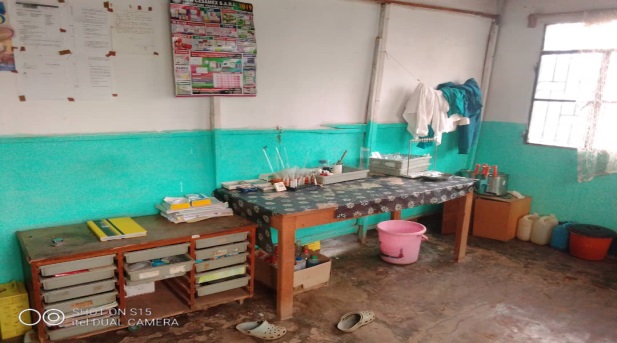 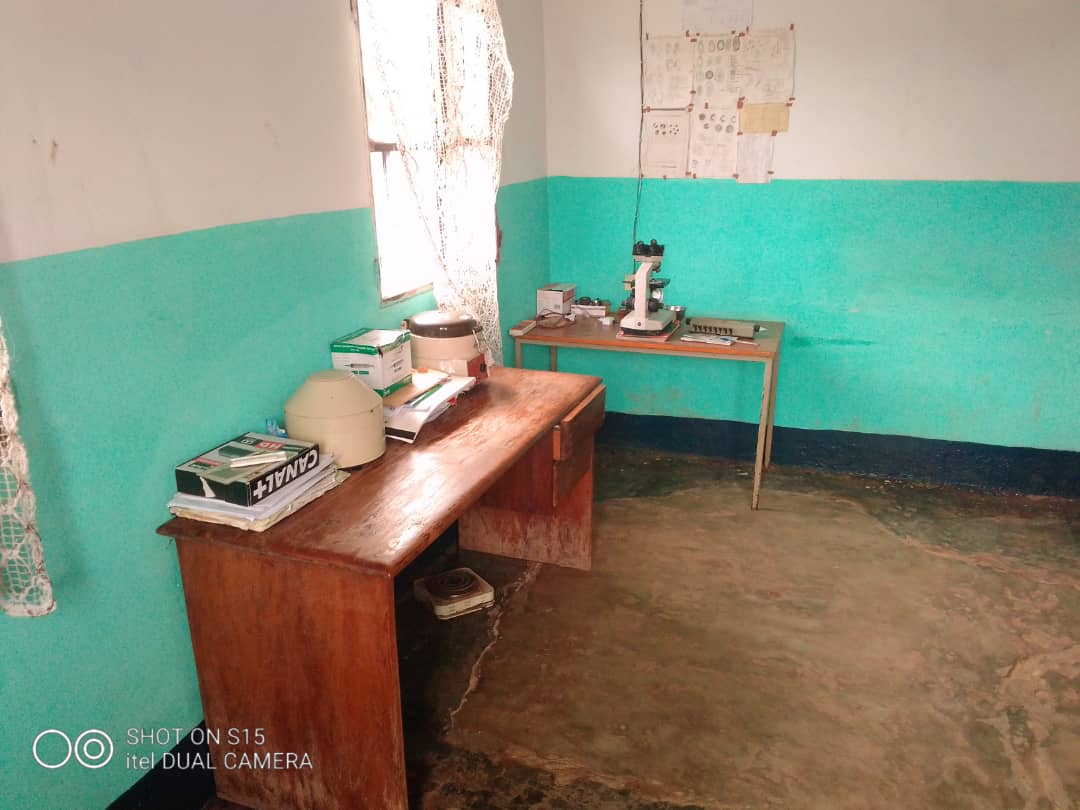 Plan aménagement laboDEVISCout d’aménagement : 1046 $, détails, (voir plan aménagement et devis) en annexe. LOYER MENSUEL : 70$, ANNUEL : 840$ACHATS DE REACTIFS :BIOCHIMIEAUTRESB/ AMELIORATION DE LA CAPACITE DES PRESTATAIRESOrganisation des formations données par les formateurs de Kinshasa  brevetés sur le diabèteC/ DISPONIBILISATION DES EQUIPEMENTS, DU MATERIELS ET CONSOMMABLESEquipements disponibles à livrer ;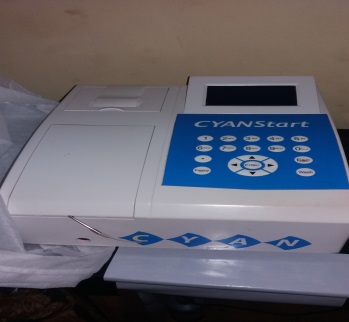 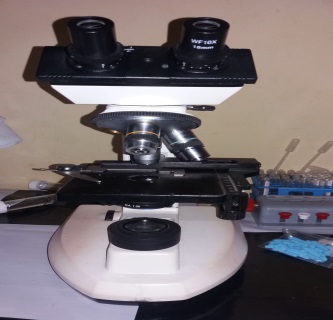 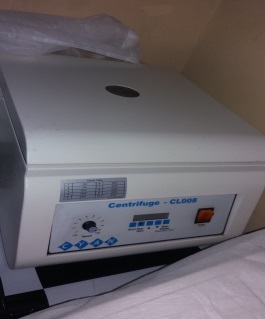 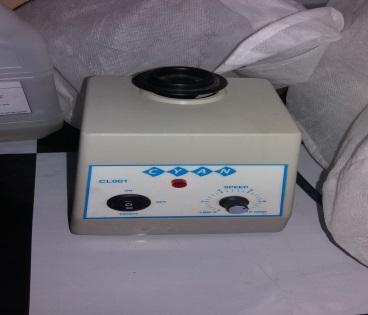 D. IDENTIFICATION DES DIABETIQUES AU SEIN DE L’ORPHELINAT  Dépistage active des orphelins du dit orphelinats. ETAPE 1 : CHOIX DE 50 orphelins pour le dépistage du diabète : Durée d’activité : 3 jours Dépense activité : 150 $ (transport, prime technicien de laboratoire et achat intrants).PRIME PERSONNEL MENSUEL PERSONNELSClinicien : 100 $Technicien de laboratoire : 100$Infirmiers : 70$Garçon de salle : 30 $TOTAL MENSUEL : 300$ TOTAL ANNUEL : 3600$MAINTENANCE ET ENTRETIENT DES EQUIPEMENTSREALISATION : CHAQUE TRIMESTRE,EQUIPE DE REALISATION : COALEX MEDICALFRAIS DE REALISATION : 150$REACTIFSPRIX UNQUANTITENOMBRE DE MOIS DE COUVERTURECOUT ANNUELHémoglobine glyquée15012900Glucose LIQ2512150Cholesterol Total4014120Cholesterol HLD6014180Acide urique LIQ4014120Calcium5014150Potassium5014150ALAT liquide5014150ASAT liquide5014120Urée liquide3013420Créatinine3513420TOTAL580382880PRODUITSUnité emballageQUANTITEPRIX Unitaire EN $PRIX TOTAL en  $Micropipette 20-200µl12160320Tubes à hémolyses en plastic11000,550Tubes coniques110220Lames porte-objets505525Lamelles couvre objets100339Tubes EDTA 4ml100525125Tubes vacutainer Sec 4ml10032575Aiguille vacutainer G2310051050Seringue + aiguille 5ml1005525seringue + aiguille 2ml1005525Seringue + aiguilles 10 ml100339Embout jaune 20-200µl100022550Kit coloration de gram11150150Giemsa -mère115050Méthanol en litre112020Alcool à 70%112020Gant non steriles moyen1001010100Ouat 500g15525Glucomètre11100100TDR syphilis25530150Huille à immersion113030Cellule de Neubauer115050Cellule de covaslide116060Total1538